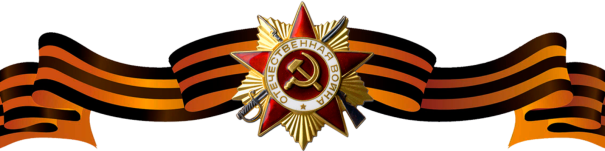 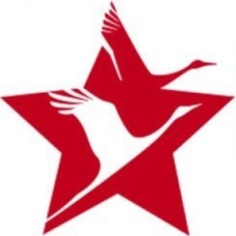 Кутыков Михаил АлександровичКутыков Михаил АлександровичКутыков Михаил Александрович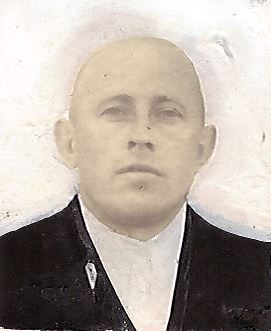 Годы жизни (дата рождения)1916-19791916-1979Место рожденияЗваниеДолжностьМесто призыва, дата призываМеста службыРанения и контузииНаграждения